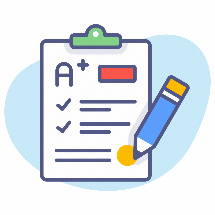 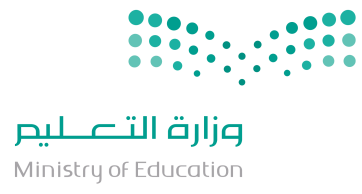 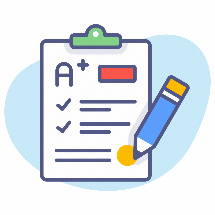 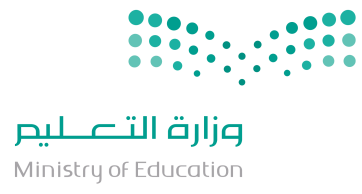 السؤال الأول :   صح علامة          أمام العبارة الصحيحة ، وعلامة        أمام العبارة الخاطئة :   ( نصف درجة لكل فقرة )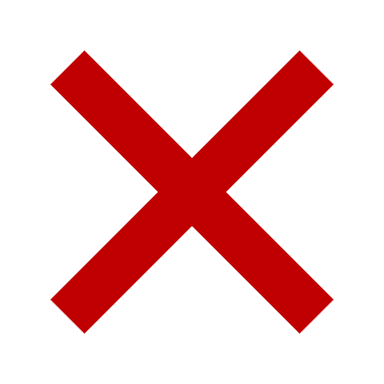 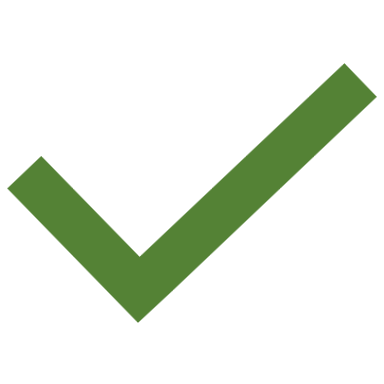 السؤال الثاني :   اكتب المصطلح المناسب أمام التعريف المناسب التعريف المناسب له : ( نصف درجة لكل فقرة )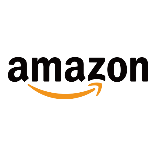 السؤال الثالث :   اذكر ( اثنين فقط ) من ما يلي :	( نصف درجة لكل فقرة )1من عيوب التجارة الإلكترونية ( لا يمكن معاينة المنتج أو رؤيته على الواقع قبل عملية الشراء )(            )2من طرق الدفع الإلكتروني استخدام النقود الورقية(            )3للتأكد من أمان التعاملات المالية عبر الإنترنت : البحث عن إشارات الثقة والشهادات الرقمية(            )4تدل خيارات التواصل المحدودة والغريبة في المتاجر الإلكترونية على احتمال الوقوع في عمليات الاحتيال(            )5الأسواق المستقلة يديرها مجموعة من الموردين وتستخدمه بكثرة شركات التصنيع(            )6من مميزات التجارة الإلكترونية إمكانية الاطلاع على آراء العملاء الآخرين قبل اتخاذ قرار الشراء(            ).......................................يتم في هذا النمط تبادل السلع أو الخدمات بين الشركات.......................................هو أصل غير ملموس يتم تداوله في اقتصاد افتراضي مثل الألعاب الإلكترونية ومنصة إحسان.......................................هو عملية الترويج لنشاط تجاري أو علامة تجارية بمنتجاتها ونشاطاتها عبر الإنترنت.......................................تساعد عملاء المتاجر الإلكترونية في التحقق من مصداقية الموقع وتشعرهم بالثقة.......................................هو مصطلح يستخدم للإشارة إلى عمليات بيع المنتجات عبر الإنترنت.......................................من الأمثلة على الأسواق الإلكترونيةالأنظمة التي تعتمد عليها التجارة الإلكترونيةالتقنيات المستخدمة في التجارة الإلكترونية( 1 )  ............................................................................( 1 )  ..................................................................................( 2 )  ............................................................................( 2 )  ................................................................................